Chapter 27 – Zoot SuitsLauran Kerr-HeralyLauran.kerrheraly@hccs.edu Directions: Follow each prompt. You will read a selection and/or view an image/document. Answer each question thoroughly. {Instructors: insert specific directions such as word count, response type, submission format, etc.}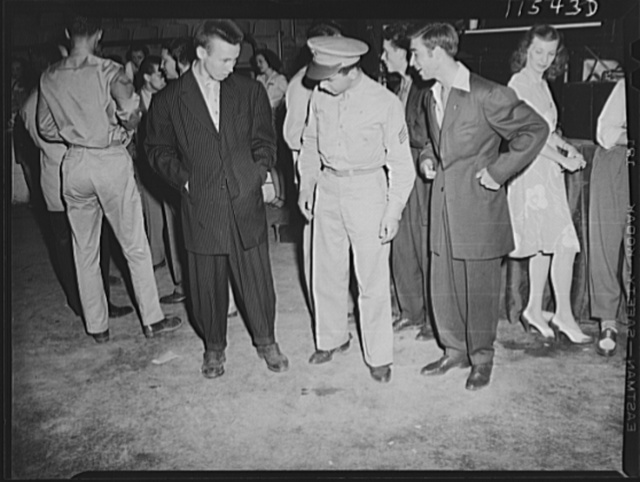 Image: “Soldier inspecting a couple of ‘zoot suits’ at the Uline Arena during Woody Herman’s Orchestra engagement there,” 1942, photography by John Ferrell, https://loc.getarchive.net/media/washington-dc-soldier-inspecting-a-couple-of-zoot-suits-at-the-uline-arena. Public Domain/Creative Commons.BACKGROUNDRead the article: “Zoot Suit Riots” (Source: Open Stax: 27.2 The Home Front) Discussion Prompt: Why was there such a big increase in immigration from Mexico during World War II?CONSIDERView: Study the photo above, taken in 1942. Discussion Prompt: How would you describe zoot suits? What type of men are wearing them in the photo?INTERPRETRead the article: “Zoot Suit Riots” (Source: Los Angeles Times)Discussion Prompt: What are some things people remember about the riots?CONNECTRead: “School Uniforms and Dress Code Policies Most Likely to Target Females, Latinos and Black Students” (Latin Post)Discussion Prompt: Do you agree that school dress codes target female, Latino, and Black students?